Taxis/lifts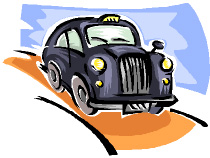 We’re sorry, but we can’t manage to co-ordinate taxis or lifts.If you can offer a lift, please complete one of the forms and pin it to the noticeboard.If you need a taxi or a lift, see if it is possible to join up with someone who has posted a form on this noticeboard. Normally the cost of the taxi is shared.Or you can choose to take responsibility for organising a taxi. Complete one of the forms and pin it to the noticeboard if you’d like to offer space in the taxi to someone else. Normally the cost of the taxi is shared.TAXI NUMBERS SERVICING THE HAYES01773 836100	01773 830888	01773 832591